Чемпионаты мира ФИДЕ по рапиду и блицу среди мужчин 2017 года 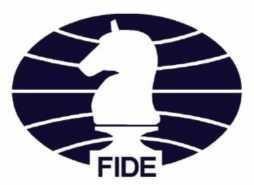 ПоложениеПериодичность Чемпионаты мира ФИДЕ по рапиду и блицу организуются каждый год под эгидой ФИДЕ федерацией, которой дается соответствующие поручение на Генеральной ассамблее или Президентском совете не позднее, чем за один год до соревнования. Все права на организацию чемпионатов мира по рапиду и блицу и звание чемпиона мира по блицу и чемпиона мира по рапиду принадлежат ФИДЕ. Формат Турниры проходят по швейцарской системе – два дня идут соревнования по блицу и три дня – по рапиду. В соревновании по блицу играется двадцать один (21) тур с одной партией в каждом туре, а в рапиде – пятнадцать (15) туров с одной партией в каждом туре. Участие 3.1 Все игроки, имеющие рейтинг минимум 2600 в любом из рейтинг-листов ФИДЕ (классика, блиц или рапид) с сентября по октябрь 2017 года, имеют право зарегистрироваться для участия в чемпионатах мира ФИДЕ по рапиду и блицу 2017 года. 3.2 Организатор сохраняет за собой право ограничить количество участников до 250 игроков (максимум).  В случае большего количества участников, отбор игроков будет проводиться ФИДЕ на основании среднего «классического» рейтинга данных игроков за последние три месяца (сентябрь – ноябрь 2017 года). 3.3 Стране, принимающей чемпионат, позволяется номинировать максимум десять игроков, не советующих критерию пункта 3.1. 3.4 ФИДЕ сохраняет за собой право номинировать максимум десять игроков, не советующих критерию пункта 3.1. Организация По меньшей мере за один месяц до начала турнира ФИДЕ опубликует данные по месту проведения, отелю и другую информацию. Контроль времени 5.1 Чемпионат мира по блицу: 3 минуты + 2 секунды на каждый ход, начиная с 1-го, каждому игроку. 5.2 Чемпионат мира по рапиду: 15 минут + 10 секунд, на каждый ход, начиная с 1-го, каждому игроку.Турнирные условия 6.1 Игрокам не разрешается разговаривать с их соперниками во время партии. От всех участников ожидается надлежащее спортивное поведение; правила поведения ФИДЕ должны строго соблюдаться все время.6.2 Во время партии игрок может покидать игровую зону только с разрешения главного арбитра и только в сопровождении одного из арбитров. Во время совещания игроков главный арбитр укажет место, которое считается «игровой зоной». 6.3 Игрокам надлежит присутствовать на совещании в день открытия турнира во время, которое укажут главный арбитр и организаторы. При необходимости главный арбитр может организовать дополнительные совещания игроков. 6.4 Жеребьевка (в том числе и цвета) будет производиться на первом совещании игроков сразу для обоих соревнований. 6.5 Игрокам надлежит надевать на все партии темно-синие или черные официальные костюмы с белыми рубашками с галстуками или без них. Игроки в джинсах, футболках, кроссовках, бейсболках, шортах или в другом неподходящем виде не будут допускаться в игровую зону. Любые запросы о ношении национальной или традиционной одежды должны быть одобрены главным арбитром. 6.6 Если игрок отказывается от участия без какой-либо уважительной причины, он будет лишен своего права на приз, а также на него будут наложены санкции ФИДЕ. 6.7 Протест против любого решения должен подаваться в письменной форме председателю Апелляционного комитета сразу после партии. Решение  Апелляционного комитета является финальным. 6.8 Кроме игроков и официальных лиц больше никто не допускается в игровую зону кроме случаев, когда это официально разрешает главный судья. 6.9 Игрокам не разрешается приносить на место проведения соревнований любое электронное, техническое и прочее оборудование, не связанное с игрой, которое может как-либо побеспокоить  или вывести из равновесия соперника, а также идти вразрез с Правилами шахмат. Главный арбитр решает, какое чуждое оборудование может оскорбить соперника или идти вразрез с Правилами шахмат. 6.10 Игроки должны пожимать друг другу руки (или поприветствовать друг друга в обычной манере в соответствии с принятыми в их обществе правилами) до начала и после окончания каждой партии. Если игрок не делает этого, в том числе и после просьбы главного арбитра, то ему сразу засчитывается поражение. 6.11 Во время партии игрок может говорить только с арбитром или стюардом. 6.12 Организатор предоставляет бесплатные чай, кофе и безалкогольные напитки в достаточном количестве для игроков и официальных лиц. Желательно предоставлять это и для прессы. 6.13 Во время партии либо главный арбитр, либо заместитель главного арбитра должен находиться в игровой зоне. 6.14 Турниры играются по правилам неадекватного наблюдения по Законам шахмат, быстрая игра (Руководство ФИДЕ, E.I.01B добавление, статьи 1-4). 6.15 Главный арбитр может после консультации с председателем Апелляционного комитета, игроками и после одобрения от Президента ФИДЕ подготовить дополнительное положение в письменном виде, где будут указаны точное время начала туров и другие моменты, не обозначенные в данном Положении. 6.16 Сразу после окончания соревнования главный арбитр составляет отчет на английском языке и отправляет его без промедления в секретариат ФИДЕ. Отчет должен сопровождаться двумя копиями турнирных бюллетеней. Отчет должен содержать результаты всех партий и финальное положение игроков. Кроме того, отчет должен содержать общее описание проведения соревнования.  6.17 Сразу после окончания соревнования председатель Апелляционного комитета составляет отчет на английском языке и отправляет его без промедления в секретариат ФИДЕ. Отчет должен содержать в себе информацию об организации, условиях и других вещах, которые председатель Апелляционного комитета посчитает важными. Расписание Официальные лица 8.1 Президент ФИДЕ после консультации с Комиссией по организации чемпионатов мира и олимпиад назначает следующих официальных лиц от ФИДЕ: Представитель ФИДЕ, который будет работать в должности председателя Апелляционного комитета; Два члена  Апелляционного комитета; Главный судья, его/ее заместители (3) и судьи; Пресс-офицер ФИДЕ и его/ее помощник.Федерация-организатор назначает адекватное количество судей (минимум один арбитр на 10 матчей), чтобы обеспечить разумное наблюдение за партиями. Все официальные лица проживают в отеле с полным пансионом по меньшей мере в четырехзвездочном отеле во время всего пребывания, что обеспечивается организаторами. Гонорары за чемпионаты мира по рапиду и блицу (мужской и женский турниры вместе): главный судья (3500 долларов США), заместитель главного судьи (3000 долларов США каждому), председатель Апелляционного комитета (3500 долларов США), члены Апелляционного комитета (2500 долларов США каждому), пресс-офицер (2,500 долларов США) и помощник пресс-офицера (2000 долларов США).  Официальные лица ФИДЕ также получат компенсацию от организаторов за их дорожные расходы – максимум до 1000 долларов США при полете из Европы в Азию и до 1200 долларов США при полете из Африки или Америки за билеты эконом-класса. За дорожные расходы сопровождающих лиц несут ответственность сами принципалы. Организация игрового зала 9.1 Комиссия по организации чемпионатов мира и олимпиад должна гарантировать то, что игровой зал и его окрестности соответствуют требованиям Положения ФИДЕ об организации турниров наивысшего уровня (как указано в Руководстве ФИДЕ). 9.2 Игровое помещение украшается флагами ФИДЕ, МОК, принимающей страны и спонсоров. 9.3 После того, как  Комиссия по организации чемпионатов мира и олимпиад согласовывает с организаторами условия игрового зала, инфраструктуру, проживание и питание, транспорт, телекоммуникации и проведение церемоний, возражения от участников не принимаются. Интервью, медиа и пиар 10.1 Все игроки должны в разумных пределах взаимодействовать с прессой. Игрокам следует соглашаться на короткие интервью сразу после каждой партии. Игроки должны быть доступны для ежедневных пресс-конференций. Финальные интервью с игроками организовываются пресс-офицером ФИДЕ в тот же или на следующий день после окончания турнира. Все победители и призеры обязаны участвовать в финальной пресс-конференции поле турнира и дать эксклюзивное интервью для сайта ФИДЕ, если об этом попросит пресс-офицер ФИДЕ. 10.2 Игроки, нарушающие пункт   10.1, будут наказаны, как указано в пункте 15.1, примененном пресс-офицером ФИДЕ. 10.3 Игрокам во время турнира следует присутствовать на официальных мероприятиях, одобренных Президентом ФИДЕ или его представителем, включая официальные приемы, церемонии открытия и закрытия. 10.4 Только фотографы и операторские группы, официально аккредитованные Оргкомитетом и пресс-офицером ФИДЕ, могут работать в месте проведения турнира. Финансовые вопросы и призы 11.1 Регистрационный взнос в размере 100 долларов США выплачивается организатору сопровождающими лицами. Все участники должны зарегистрироваться не позднее 25 ноября 2017 года. 11.2 Федерация-организатор награждает золотыми медалями обладателей званий чемпиона мира по рапиду и блицу, серебряными и бронзовыми медалями – игроков, занявших вторые и третье места соответственно. Имя победителя/победительницы в каждой категории будет выгравировано на кубке, который остается у организаторов. 11.3 Федерация-организатор перечисляет денежные призы, без различных местных налогов, следующим образом: Все призовые деньги перечисляются на банковский счет ФИДЕ по меньшей мере за месяц до начала соревнований. 11.4 	  20% от вышеуказанного общего призового фонда отчисляется в ФИДЕ. 11.5   Все денежные призы делятся поровну в случае дележа мест. 11.6 	Дополнительные показатели (только для призеров): I. Средний рейтинг соперников - усеченный  II. Усеченный Бухгольц III. Личная встреча IV. Большее количество партий, сыгранных черными (несыгранные партии считаются как сыгранные белыми). Расходы по размещению и проезду	 Размещение с полным пансионом предлагается организаторами игрокам с действующим рейтингом: 2720 и выше в последних трех рейтинг-листах ФИДЕ по блицу и рапиду (октябрь 2017, сентябрь 2017 или ноябрь 2017) или  2670 и выше в последних трех рейтинг-листах ФИДЕ по «классике» (октябрь 2017, сентябрь 2017 или ноябрь 2017).  b) Игроки, имеющие условия, также получат компенсацию за их дорожные расходы от организаторов  максимум до 1000 долларов США при полете из Европы в Азию и до 1200 долларов США при полете из Африки или Америки за билеты эконом-класса. За дорожные расходы сопровождающих лиц несут ответственность сами игроки. 11.8 Все прочие игроки несут ответственность за свои расходы по проезду и проживанию. Организатор предложит варианты проживания и цены на своем сайте. Церемонии открытия и закрытия 12.1 Всем участникам следует присутствовать на церемонии открытия. 12.2 Церемония закрытия состоится по расписанию. Игроки, которые не приходит на церемонию закрытия, лишается своего приза. Имя победителя/победительницы в каждой категории будет выгравировано на кубке, который остается у организаторов. На церемонии играются гимны ФИДЕ, страны победителя и страны-организатора. Апелляционный комитет 13.1 Члены Апелляционного комитета не имеют права присутствовать на заседании, касающемся игрока или стороны от его/ее федерации, кроме случаев, когда идет дискуссия о двух игроках или двух сторонах от его/ее федерации. 13.2 Все протесты должны подаваться в письменной форме в Апелляционный комитет не позднее, чем через 15 минут после окончания партии или определенного нарушения, против которого подается жалоба. 13.3 Апелляционный комитет  может принять решение по следующим вопросам в разумных пределах времени: Апелляция против решения арбитра, Протест против поведения игрока, Жалоба на предположительно неправильную интерпретацию Положения, Просьба об интерпретации специального положения, Протест или жалоба против какого-либо участника, Все другие вопросы, которые АК посчитает важными. Если возможно, АК принимает решение в течение 15 минут после подачи протеста. Процесс апелляции включает в себя письменные объяснения и решение. Комитет постарается найти обязывающее решение, которое не противоречит духу девиза ФИДЕ - Gens Una Sumus. Каждый протест должен сопровождаться внесением залога в размере 500 долларов США или письменным заявлением, что данный взнос может из изъят из призового фонда в случае, если протест буде отклонен. Если протест принимается, то залог возвращается. В случае отказа ФИДЕ сохраняет за собой право удержать данную сумму. Решение Апелляционного комитета, являющееся результатом какого-либо конфликта в отношении данного Положения, является финальным. Выплата призовых и гонораров 14.1 Призовой фонд и гонорары выплачиваются прямым банковским переводом в долларах США от банка ФИДЕ UBS, Лозанна. 14.2 ФИДЕ не несет ответственность за любой национальный налог, взимаемый с призовых денег, или за любые налоговые обязательства участников в их странах. 14.3 В любой момент применения данного Положения любые вопросы, которые в нем не освещаются, или любое непредвиденное обстоятельство направляются Президенту ФИДЕ для принятия им финального решения. Штрафы 15.1  В случае нарушения игроком данного Положения, ФИДЕ автоматически взимает с данного игрока штраф в размере 1000 долларов США за все отдельные факты нарушения. 15.2 В случае повторного нарушения данного Положения, ФИДЕ сохраняет право исключить игрока из турнира и взыскать с него штраф в размере 2500 долларов США. Исключенный из турнира игрок не будет иметь право на призовые деньги,  независимо от его турнирного положения в момент исключения. 15.3 Если игрок отказывается от участия без надлежащего объяснения Комиссии по проведению чемпионатов мира и Олимпиад, ФИДЕ автоматически взимает с данного игрока штраф в размере 5000 долларов США; также он/она может быть не допущен на следующий чемпионат мира по рапиду и блицу. Дата Количество туров Время начала партий Прочее День 1 Прибытие День 1 Церемония открытия19:30 Может измениться по решению организаторов День 2 Рапид 1-5 15:00 День 3 Рапид 6-10 15:00 День 4 Рапид11-15 15:00 День 5 Блиц1-11 15:00 День 6 Блиц 12-21 15:00 День 6 Церемония закрытия19:30 Может измениться по решению организаторовДень 7 ОтъездМесто Мужчины Мужчины РапидБлиц1 $        250,000 $        250,000 2 $        125,000 $        125,000 3 $          75,000 $          75,000 4 $          50,000 $          50,000 5 $          40,000 $          40,000 6 $          35,000 $          35,000 7 $          30,000 $          30,000 8 $          24,000 $          24,000 9 $          18,000 $          18,000 10 $          15,000 $          15,000 11 $          12,500 $          12,500 12 $          11,000 $          11,000 13 $             9,000 $             9,000 14 $             8,000 $             8,000 15 $             7,000 $             7,000 16 $             6,000 $             6,000 17 $             5,000 $             5,000 18 $             4,500 $             4,500 19 $             4,000 $             4,000 20 $             3,500 $             3,500 21 $             3,000 $             3,000 22 $             2,500 $             2,500 23 $             2,000 $             2,000 24 $             1,500 $             1,500 25 $             1,500 $             1,500 26 $             1,500 $             1,500 27 $             1,500 $             1,500 28 $             1,500 $             1,500 29 $             1,500 $             1,500 30 $             1,000 $             1,000 Итого$        750,000 $        750,000 